编号：ZB-2018-04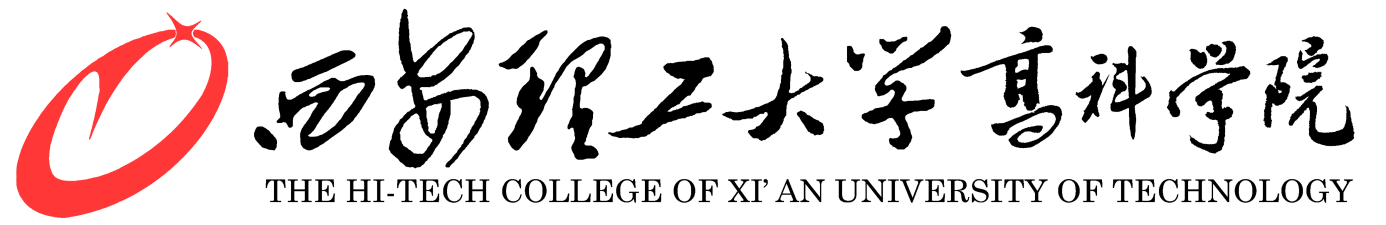 泾河校区二期工程用防火门招标文件项目名称：    二期工程防火门    招 标 人： 西安理工大学高科学院 时    间：   2018年12月19日   招标书二、投标书致：西安理工大学高科学院（发包方）在视察现场和审阅招标文件、图纸后，编制投标文件及综合单价。2、我们保证在签订合同后按发包方要求的时间进场施工。3、我们同意本投标书的有效期从回标至合同执行完毕，在有效期内予以接纳对我们的约束力。4、若我们中标，我们同意本投标书的有效期和总包合同一致，在履行总包合同时，本投标书对双方也具有约束力。5、我们保证在中标通知书收到后10天内与发包人商谈合同事宜，如10天内未与发包人联系，发包人可视为自动弃权。6、我们保证按招投标文件的要求兑现承诺的必要要求和优惠条件。7、其他优惠条件：                                          。投标单位名称：	（公司盖章）营业执照号码：	投标人签字：法人代表签字：公司地址：                            公司电话：日期：2018年   月   日三、授权书、委托书西安理工大学高科学院：兹委托（性别：年龄：职称：  ）代表本公司法人就“西安理工大学高科学院5#教学楼、4栋教研行政办公楼、接待中心防火门工程的承包事宜，以本公司的名义签署投标书，并进行合同谈判和处理与之有关的一切事项。同时委托（性别：年龄职称：）代表本公司为西安理工大学高科学院5#教学楼、4栋行政办公楼、接待中心防火门工程的项目经理，协助投标委托代表人参与合同谈判，负责提供材料及安装等有关事项。法人代表签字盖章（授权人）：委托代表人签字盖章（被授权人）：公司盖章：代表人地址：代表人电话：                              委托日期： 2018年   月   日注：投标委托代表人可与项目经理为同一人，也可为二人。四、投标报价单注：以上综合单价包含：材料费、机械费、人工费、运输费、装卸费、文明施工措施费、施工现场协调费、综合管理费、水电费利润、税金等全部费用。                            投标单位：                                                              2018年   月   日信息工程教研楼防火门明细表机械控制教研楼防火门明细表基础部教研楼防火门明细表行政办公楼防火门明细表会议接待中心防火门明细表5#教学楼防火门明细表工程名称5#教学楼、4栋教研行政办公楼、接待中心防火门制作、安装工程建设地点陕西省泾阳县泾干镇招标方式邀请招标。承包方式    包工、包料、包质量、包安全、包施工机械、包施工措施、包税费、包文明施工、包成品保护、包竣工验收合格和工程保修等。质量标准合格。招标范围设计图纸范围内防火门的制作、安装工程。报价方式    投标综合单价包括材料费、机械费、人工费、运输费、装卸费、文明施工措施费、施工现场协调费、综合管理费、利润、税金等全部费用。 投标有效期投标书递交后60天内有效。投标单位资质要求投标单位具有独立法人及相应资质的企业；验收标准及有关要求1、《建筑工程施工质量验收统一标准》GB50300-2001；《建筑装饰装修工程质量验收规范》GB50210-2001；其它现行国家、地方标准、规范等。2、施工单位采用的材料必须符合设计、规范的要求并按规定进行检验，所有材料及所涉及到的试验、检验、检测等费用由中标单位负责。3、为了便于施工应在甲方通知的时间进场安装门框（门框进场安装施工工期10天），门扇安装待具备条件后，甲方通知进场时间安装门扇（门扇进场及安装施工工期为15天）招标文件发放时间、地点时间：2018年12月20日18:00.地点：西安理工大学高科学院泾河校区工地办公室投标文件正副本份数正本壹份，副本壹份。投标文件递交截止时间、地点时间：2018年12月25日10:00前.地点：西安理工大学高科学院泾河校区新建办工地办公室招 标联系 人：刘  莎  18092586520现场技术咨询：边景智  13572917353 招 标联系 人：刘  莎  18092586520现场技术咨询：边景智  13572917353 序号项目名称材料品牌综合包干单价（M2）备注1甲级防火门具体数量详见附表2乙级防火门3丙级防火门序号工程名称或材料名称使用部位规格型号技术标准或要求工程量工程量进场时间施工工期（d）备 注序号工程名称或材料名称使用部位规格型号技术标准或要求单位数量进场时间施工工期（d）备 注1乙级防火门各楼层及楼梯间1000×2400（2樘）1500×2100（4樘）1500×2400（12樘）12J609页11m260.619年3月底302丙级防火门管道、设备间1000×2400（2樘）12J609页11m21919年3月底30序号工程名称或材料名称使用部位规格型号技术标准或要求工程量工程量进场时间施工工期（d）备 注序号工程名称或材料名称使用部位规格型号技术标准或要求单位数量进场时间施工工期（d）备 注1乙级防火门各楼层及楼梯间1000×2400（2樘）1500×2100（4樘）1500×2400（12樘）12J609页11m260.619年3月底302丙级防火门管道、设备间1000×2400（2樘）12J609页11m21919年3月底30序号工程名称或材料名称使用部位规格型号技术标准或要求工程量工程量进场时间施工工期（d）备 注序号工程名称或材料名称使用部位规格型号技术标准或要求单位数量进场时间施工工期（d）备 注1乙级防火门各楼层及楼梯间1000×2400（2樘）1500×2100（4樘）1500×2400（12樘）12J609页11m260.619年3月底302丙级防火门管道、设备间1000×2400（2樘）12J609页11m21919年3月底30序号工程名称或材料名称使用部位规格型号技术标准或要求工程量工程量进场时间施工工期（d）备 注序号工程名称或材料名称使用部位规格型号技术标准或要求单位数量进场时间施工工期（d）备 注1乙级防火门各楼层及楼梯间1000×2400（2樘）12J609页11m267.819年3月底（先安装门框15天，待地砖完成后，15天完成扇安装）301乙级防火门各楼层及楼梯间1500×2100（4樘）12J609页11m267.819年3月底（先安装门框15天，待地砖完成后，15天完成扇安装）301乙级防火门各楼层及楼梯间1500×2400（12樘）12J609页11m267.819年3月底（先安装门框15天，待地砖完成后，15天完成扇安装）301乙级防火门各楼层及楼梯间3000×2400（1樘）12J609页11m267.819年3月底（先安装门框15天，待地砖完成后，15天完成扇安装）30组合乙级丙级防火门管道、设备间1000×2400（2樘）12J609页11m21919年3月底（先安装门框15天，待地砖完成后，15天完成扇安装）30序号工程名称或材料名称使用部位规格型号（门窗尺寸：宽×高）技术标准或要求工程量工程量进场时间施工工期（d）备 注序号工程名称或材料名称使用部位规格型号（门窗尺寸：宽×高）技术标准或要求单位数量进场时间施工工期（d）备 注1甲级防火门各楼层及楼梯间1500×2100（2樘）12J609第36页m293.0319年2月底30MIFM-15211乙级防火门各楼层及楼梯间3000×2100（4樘）1500×2100（8樘）1000×2100（2樘）12J609第36页m293.0319年2月底30MIFM-1521MIFM-10211丙级防火门各楼层及楼梯间800×2100（6樘）700×2100（15樘）12J609第36页m293.0319年2月底30MIFM-0821参MIFM-0821序号工程名称或材料名称使用部位规格型号（门窗尺寸：宽×高）技术标准或要求工程量工程量进场时间施工工期（d）备 注序号工程名称或材料名称使用部位规格型号（门窗尺寸：宽×高）技术标准或要求单位数量进场时间施工工期（d）备 注3乙级防火门各楼层及楼梯间1500×2100（12樘）4500×2400（4樘）12J609第36页m281.019年3月底30MIFM-1521参MIFM-15243丙级防火门各楼层及楼梯间800×2100（8樘）12J609第36页m213.4419年3月底30MIFM-0821